COLE ALGODÃO NAS VOLTAS DO CARACOL.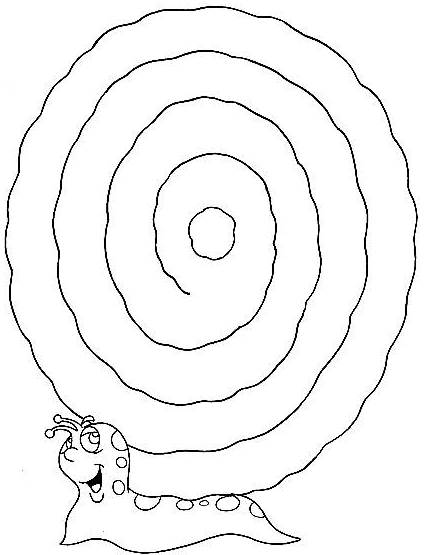 ESCOLADATADATA____ /____ / ________ /____ / ________ /____ / ____ALUNOPROFESSORAPROFESSORAANOANOTURMA